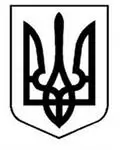 У К Р А Ї Н АМИКОЛАЇВСЬКА ОБЛАСТЬЮЖНОУКРАЇНСЬКИЙ МІСЬКИЙ ГОЛОВАРОЗПОРЯДЖЕННЯ  від  « 21 » __03__ 2023   № 55-рПро затвердження норм використання паливно-мастильних матеріалів для роботи генератора в Костянтинівському старостинському окрузіКеруючись ч.2, п.п.19,20, ч.4 ст.42 Закону України  «Про місцеве самоврядування в Україні», враховуючи укази Президента України від 24.02.2022 №64/2022 «Про введення воєнного стану в Україні» зі змінами, наказ Міністерства фінансів України від 24.05.1995 №88 «Про затвердження Положення про документальне забезпечення записів у бухгалтерському обліку», на виконання постанови Кабінету Міністрів України від 17.12.2022 №1401 «Питання організації та функціонування Пунктів Незламності» зі змінами, розпорядження міського голови від 01.08.2022 №199-р «Про розподіл функціональних обов’язків між секретарем Южноукраїнської міської ради та заступниками міського голови з питань діяльності виконавчих органів ради», від 31.01.2023 №19-р «Про організацію та функціонування на території Южноукраїнської міської територіальної громади Пунктів Незламності», з метою забезпечення  оперативного реагування на надзвичайні ситуації, надання допомоги населенню у разі кризових ситуацій з електроенергією та опаленням, недопущення випадків обмороження та загибелі людей у період низьких температур: 1.Затвердити норми використання паливно-мастильних матеріалів           (далі – ПММ) для роботи генератора в Костянтинівському старостинському окрузі відповідно до інструкції з експлуатації (додається).2.Установити єдину форму журналу роботи генератора (додаток).3.Закріпити за Костянтинівським старостинським округом (ЧЕРНЕЙ Олександр) генератор бензин 5 квт. GENERATOR RME6500E, інвентарний номер 101410004, місцезнаходження смт. Костянтинівка.4.Старості Костянтинівського старостинського округу ЧЕРНЕЮ Олександру щомісячно до 25 числа надавати до сектору господарського забезпечення відділу бухгалтерського обліку та господарського забезпечення апарату Южноукраїнської міської ради та її виконавчого комітету звіт про використання ПММ з зазначенням кількості годин та потужності роботи генератора, кількості використаних ПММ, згідно з журналом роботи генератора.5.Сектору господарського забезпечення відділу бухгалтерського обліку та господарського забезпечення апарату Южноукраїнської міської ради та її виконавчого комітету (КУЛІШ Ірина) здійснювати списання ПММ, використаних для роботи генератора, закріпленого за Костянтинівським старостинським округом, згідно зі звітом старости ЧЕРНЕЯ Олександра.6.Старості Костянтинівського старостинського округу ЧЕРНЕЮ Олександру здійснити обкатку бензинового генератора відповідно до вимог інструкції з експлуатації.7.Контроль за виконанням цього розпорядження залишаю за собою.Перший заступник міського голови                              	 Олексій МАЙБОРОДА   КУЛІШ Ірина 5-55-32ЗАТВЕРДЖЕНОрозпорядженням міського головивід «____» _____ 2023  №  _______Норми використанняпаливно-мастильних матеріалів для генератора* Примітка: у разі перевищення норм використання ПММ для генератору, який закріплений за Костянтинівським старостинським округом, за ініціативою (службова записка тощо) старости ЧЕРНЕЯ Олександра створюється комісія для визначення фактичних норм використання.___________Додаток до розпорядження міського головивід «____» _____ 2023  №  _______                                                                                    Журнал роботи генератора_____________Потужність роботи генератора, кВт*год.Витрати паливно-мастильних матеріалів*Потужність роботи генератора, кВт*год.бензиновий генератор, л1. Витрати бензину, л/кВт*год.0,375без навантаження – 1 кВт*год. навантаження0,375від 1 кВт*год. – 2 кВт*год. навантаження0,75від 2 кВт*год. – 3 кВт*год. навантаження1,13від 3 кВт*год. – 4 кВт*год. навантаження1,50від 4 кВт*год. – 5 кВт*год. навантаження1,88від 5 кВт*год. – 5,5 кВт*год. навантаження2,06на кожні 25 годин роботи генератора2. Мастило2ДатаКількість годин роботи генератора, а саме: Потужність роботи генератора, кВт*год.Потужність роботи генератора, кВт*год.Потужність роботи генератора, кВт*год.Потужність роботи генератора, кВт*год.Потужність роботи генератора, кВт*год.Кількість використаних ПММ (л)ДатаКількість годин роботи генератора, а саме: 1кВт*год.-2кВт*год.2кВт*год.-3кВт*год.3кВт*год.-4кВт*год.4кВт*год.-5кВт*год.5кВт*год.-5,5кВт*год.Кількість використаних ПММ (л)